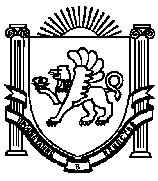  РЕСПУБЛИКА КРЫМ НИЖНЕГОРСКИЙ РАЙОНАДМИНИСТРАЦИЯ ИЗОБИЛЬНЕНКСКОГО СЕЛЬСКОГО ПОСЕЛЕНИЯПОСТАНОВЛЕНИЕ 23.12.2020 г. 			с. Изобильное				№ 100Об изменении вида разрешенного  использования земельного участка	В соответствии со статьями 37, 39 Градостроительного кодекса РФ от 29.12.2004 № 190-ФЗ, статьей 28 Федерального закона от 06.10.2003 №131-ФЗ  «Об общих принципах организации местного самоуправления в Российской Федерации», пунктом 3 части 1 статьи 4 Федерального Закона от 29.12.2004 №191-ФЗ «О введении в действие Градостроительного кодекса Российской Федерации», Приказом Минэкономразвития РФ от 01.09. 2014 № 540, «Об утверждении классификатора видов разрешенного использования  земельных участков», (с изменениями и дополнениями), Уставом муниципального образования Изобильненское сельское поселение Нижнегорского района Республики Крым, административным регламентом предоставления муниципальной услуги от 05.12.2016г. № 143 (с изменениями от 23.10.2018г. № 107) «Изменение вида разрешенного использования земельного участка и (или) объекта капитального строительства», согласно Правил землепользования и застройки Новогригорьевского сельского поселения Нижнегорского района Республики Крым, утвержденные решением № 15 72-ой внеочередной сессии 1-го созыва Нижнегорского районного совета Республики Крым от 23.01.2019 года «Об утверждении Правил землепользования и застройки муниципального образования Изобильненское сельское поселение Нижнегорского района Республики Крым», администрация Изобильненского сельского поселения Нижнегорского района Республики КрымПОСТАНОВЛЯЕТ:1. Разрешить изменить вид разрешенного использования земельного участка с вида разрешенного использования «земельные участки (территории) общего пользования» (код 12.0) на вид разрешенного использования «улично – дорожная сеть» (код 12.0.1), следующим земельным участкам:- кадастровый номер 90:08:090101:1589, площадью 1294 кв.м., расположенного в границах населенного пункта по адресу: Республика Крым, Нижнегорский район, с. Изобильное, ул. Приречная;- кадастровый номер 90:08:090101:1580, площадью 810  кв.м., расположенного в границах населенного пункта по адресу: Республика Крым, Нижнегорский район, с. Изобильное, ул. Грибакова;- кадастровый номер 90:08:090101:1587, площадью 1972 кв.м., расположенного в границах населенного пункта по адресу: Республика Крым, Нижнегорский район, с. Изобильное, ул. Студенческая;- кадастровый номер 90:08:090101:1586, площадью 1957 кв.м., расположенного в границах населенного пункта по адресу: Республика Крым, Нижнегорский район, с. Изобильное, ул. Первомайская;- кадастровый номер 90:08:090101:1590, площадью 3047 кв.м., расположенного в границах населенного пункта по адресу: Республика Крым, Нижнегорский район, с. Изобильное, ул. Степная;- кадастровый номер 90:08:090101:1581, площадью 2775 кв.м., расположенного в границах населенного пункта по адресу: Республика Крым, Нижнегорский район, с. Изобильное, ул. Садовая- кадастровый номер 90:08:090101:1577, площадью 1990 кв.м., расположенного в границах населенного пункта по адресу: Республика Крым, Нижнегорский район, с. Изобильное, ул. Зеленая- кадастровый номер 90:08:000000:4410, площадью 718  кв.м., расположенного в границах населенного пункта по адресу: Республика Крым, Нижнегорский район, с. Изобильное, ул. Кирпичная. 2. .  Настоящее постановление разместить для обнародования на официальном сайте администрации Изобильненского сельского поселения в сети «Интернет» izobilnoe-sp.ru, а также на информационном стенде Изобильненского сельского поселения по адресу: Республика Крым, Нижнегорский район, с.Изобильное, пер.Центральный,153. Настоящее постановление вступает в силу после его официального опубликования (обнародования).4. Контроль за исполнением настоящего постановления оставляю за собой.ПредседательИзобильненского   сельского совета – глава администрацииИзобильненского сельского поселения	                         Л.Г.Назарова